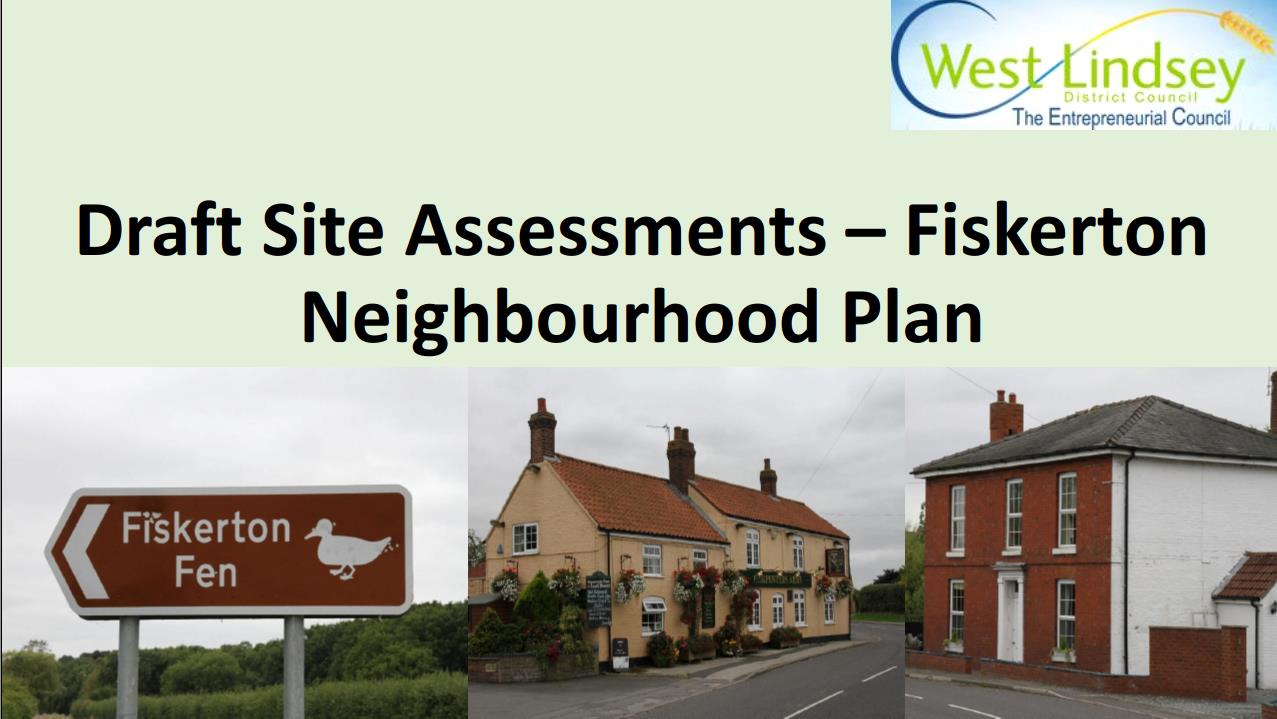 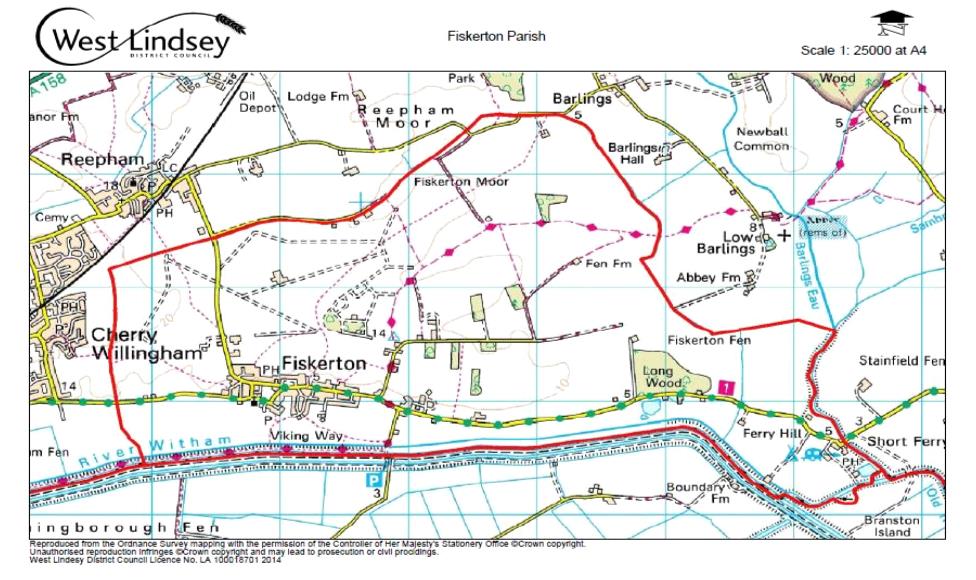 Sites reviewed resulting from December 2019 Fiskerton Parish Council Questionnaire feedback.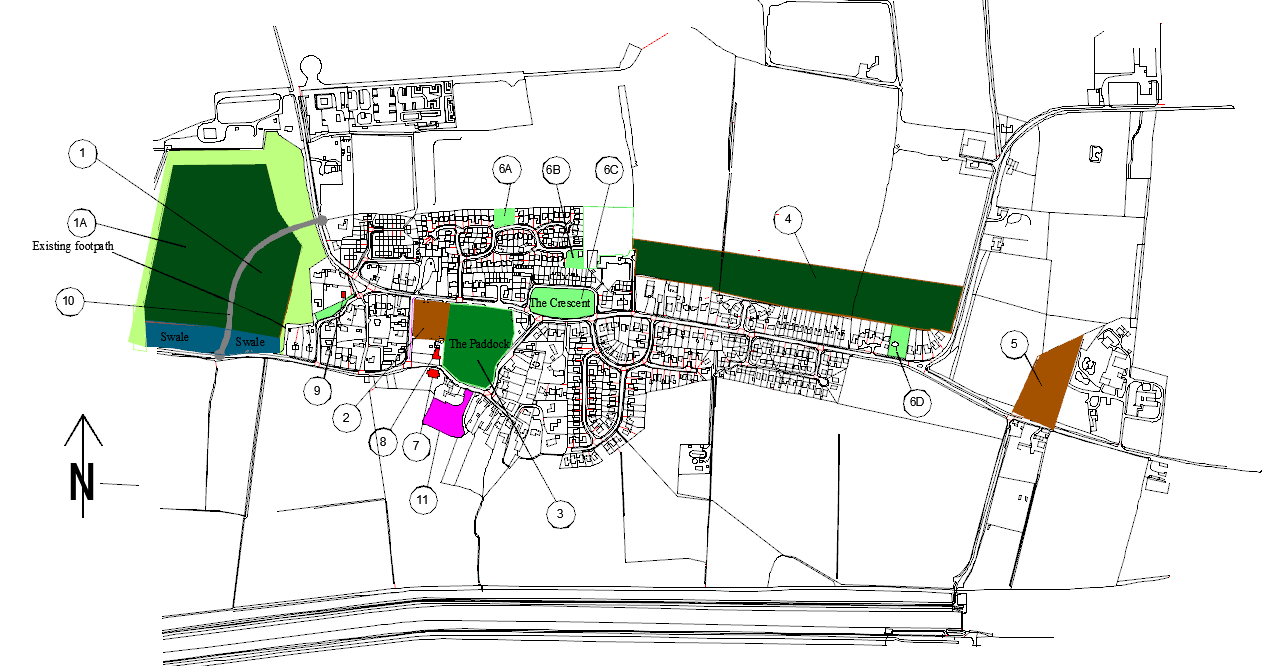 	Key to Sites and developments.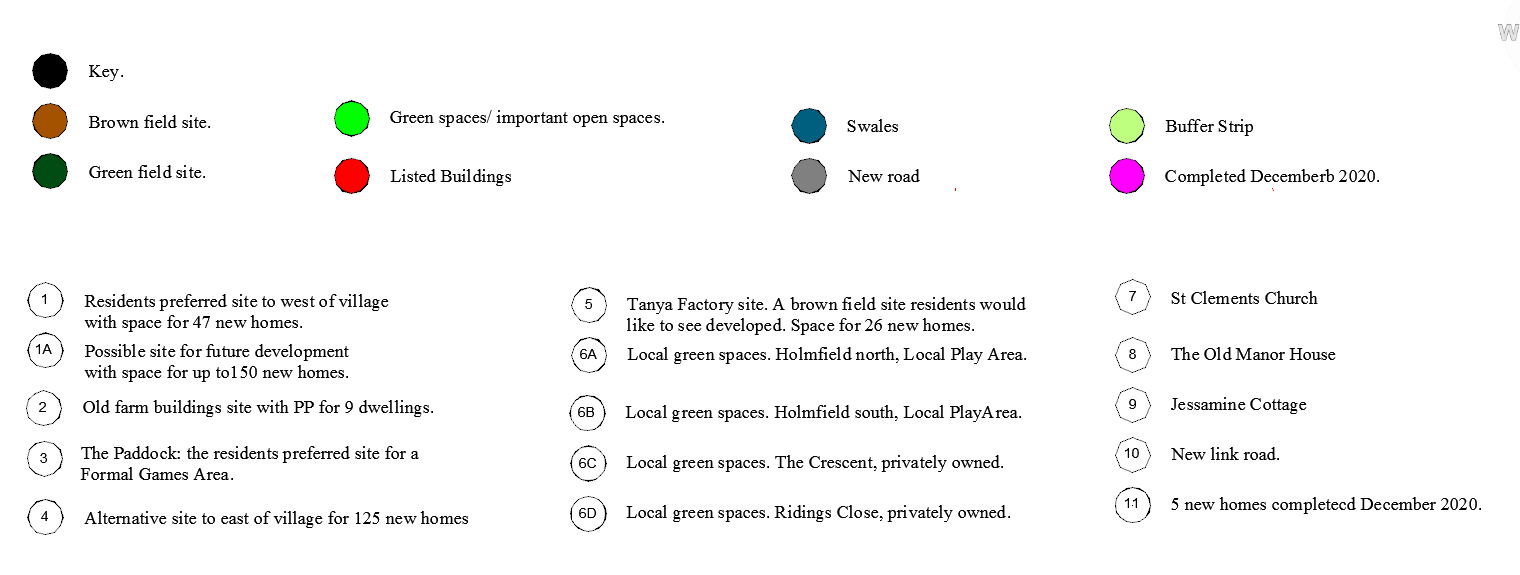 Where can the houses go?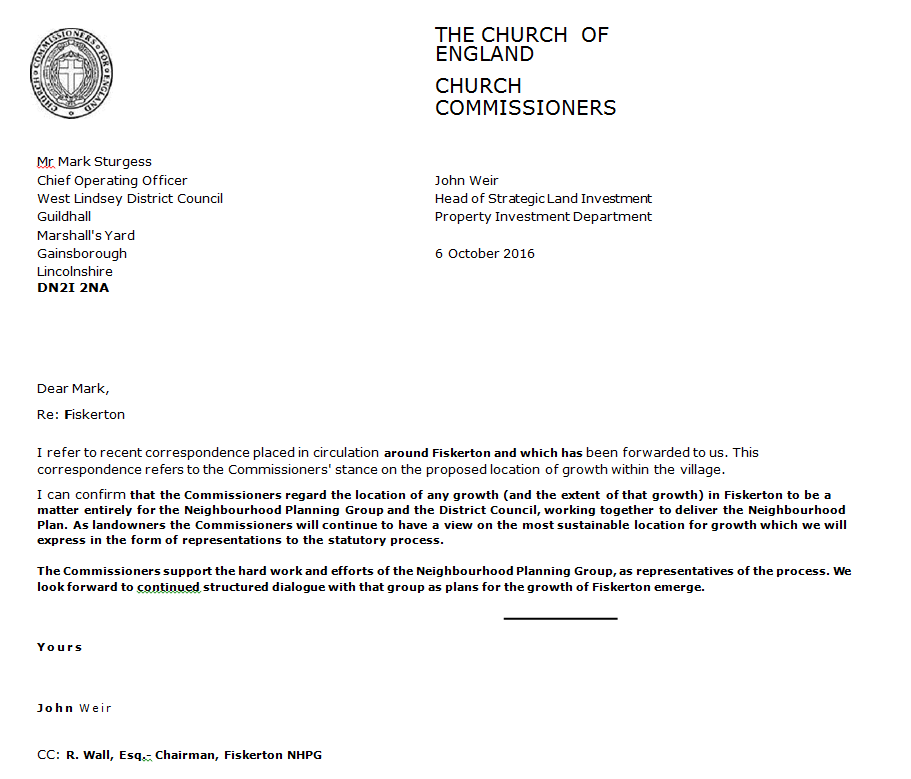 Site Allocation - Assessment CriteriaIntroductionThis report assesses all the sites identified through emerging Neighbourhood Plans and their potential for including site allocations for housing development in a specific Neighbourhood Plan Area. The sites considered have come from two main sources:sites submitted to the District Council as part of the Central Lincolnshire Local Plan's SHELAA; andother sites identified through a Neighbourhood Plan 'call for sites' which the community and steering group felt were worthy of consideration.This assessment is designed to identify whether the areas of land are either available, suitable and deliverable for their inclusion into a Planning Policy document as a formally development allocation.Purpose of this AssessmentNational Planning Policy requires Local Plans, which includes Neighbourhood Plans to be informed by robust and credible evidence through research and evidence. It also makes it clear that allocated sites should be 'deliverable' within the identified plan period.An important role of this work is to provide an assessment of the Neighbourhood Plan Area's supply of deliverable sites. To be considered deliverable, the NPPF states that sites should, at the point of adoption of the Neighbourhood Plan be:Available — the site is empty and available nowSuitable - the site offers suitable location for development		and will contribute to the sustainability of the area; Deliverable — there is a reasonable prospect that housing 	will be delivered on the site within the timeframes identified.Fiskerton Neighbourhood Plan — Housing RequirementFiskerton Neighbourhood Plan is seeking to identify enough land within the Neighbourhood Plan Area to allocate, at least, 47 new homes over the plan period. This has been allocated due to looking at current and future demographic projections and in order to secure the paddock as a community green space residents may be persuaded to accept up to 200 new homes.The site assessments and public consultation will determine which sites go forward into the Neighbourhood Plan and the level of growth to be delivered through the plan period until 2041.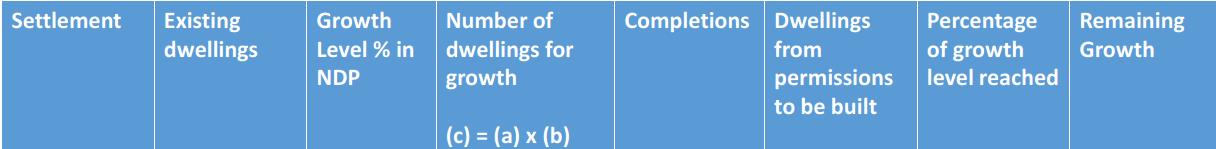  Fiskerton*	 465	     10%	47	                           9	      0%            47	           * Based on the number of properties in the core of the village currently built, but ignoring the 9 new homes that have Planning Permission but are not yet built.Site Assessment Methodology.The site assessments must provide a robust method by which all potential housing sites within the Neighbourhood Plan Area can be identified. Sites must be assessed on the basis of their social, economic and environmental constraints which will determine their suitability for development.How will the Site Assessments be undertaken?The site assessments involve a number of assessments, including:A site visit to identify all 'known' physical constraints;A desktop search for their existing planning history and conformity or conflict with existing National and Local Planning Policy;A consultation with relevant agencies in order to confirm any social. Economic or environmental constraints.Carrying out the Site AssessmentsIn order to ensure that surveys were carried out on a consistent basis, a standard proforma was used. Estimating the Housing Potential of each SiteExisting Government guidance identifies sites should be guided by existing policy. In this case, 24 dwellings per hectare was used. This however, may change through the allocation process.Screening Criteria MethodologySites were scored against each criterion using a traffic light system, with green indicating no conflicts, yellow indicating some or minor issues (that could be overcome (mitigated)) and red indicating direct conflict (unlikely to mitigate).The criteria are not 'weighted'. Although the sites with the highest number of green lights are regarded as more desirable (with fewer adverse effects), sites have not been ranked on this basis alone. Likewise, red lights do not automatically discount sites. Rather, they simply show that the site has issues requiring greater mitigation or has impacts that may be balanced against other factors in the assessment (e.g., its ability to deliver significant local benefits). As such, in instances where sites have accrued yellow or red lights, mitigation measures can potentially deliver a range of benefits for the wider community. The results of each site should reflect which are the most and/ or least constrained.Once assessed, sites will then be 'ranked' on whether they are 'available, 'suitable' and 'deliverable' and a recommendation on whether they then proceed to the next stage, which is the 'preferred' locations for development.Sites that are 'ranked' as either 'YES' or 'MAYBE' will proceed as a 'preferred' site. Sites that are ranked as 'NO' will not proceed to the 'preferred' site stage of the process.1. Is the Site suitably LocatedTo comply with the sustainability criteria of the Local Plan and the National Planning Policy Framework, sites should be easily accessible, by foot, to jobs, shops, doctors, schools, recreational facilities, public transport and other services. New developments should be located with available access, via footpaths, cycle ways and Public Transport to nearby services and facilities. For rural communities, developments should be located within the existing built form of the largest settlement, if possible. The Department for Transport (DfT) advise that the 'mean average length for walking journeys is approximately 1km. The best standard is for developments to be within 400-800m of nearby facilities. It is also considered that a reasonable walking distance of 2km is possible for some sectors of the community (namely with larger settlements). Site Reference		Distance to Primary School (m)	1						684	1A						754	2						454	3						335	4						433	5						848The site WOULD BE accessible (walking distance 400m) to a 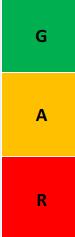 number of services and facilities within the community.The site MAY BE accessible (walking distance (within 400m — 800m)) to some services and facilities or may be able to provide enhanced or additional services a part of a development.The site WOULD NOT be accessible (walking distance (800m — 1km or above) to local services and facilities.2. Is the landowner supportive of developing the site?Ensuring that the landowner of the site is willing and able to bring the site forward for development is a key consideration when determining which sites should be allocated through the Neighbourhood Plan process.Engaging with landowner is part of the Site Selection process and all landowners were invited to discuss their site and any potential issues with the site coming forward. It is fundamental to establish whether the site can be released for development (such as is there a long-term lease on the site or a restrictive covenant which would prevent the site being sold?) and the willingness of the landowner to do so.Feedback from each landowner will be a major factor when determining the preferred sites. Without the landowner's support, it is unlikely that the site will come forward and therefore will have a significant impact on the delivery of the Neighbourhood Plan's aspirations. If a site is deemed undeliverable, then it cannot be allocated in a Neighbourhood Plan.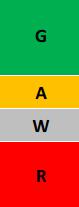 Sites will therefore be assessed as follows:The landowner is in favour of the development taking place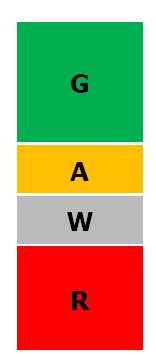 There are some concerns about the land ownership or uncertaintyNo comments were expressed from the landowner/no known issuesThere are strong concerns about the land ownership or the likelihood of the site coming forward.3. Is the local community supportive of the development of the site?Public opinion, where it is based on legitimate planning concerns, is a fundamental consideration in the site allocations process, which is strengthened further within Neighbourhood Planning. As such, on-going public consultation is integral to the continued preparation of the Plan.The level of support expressed by respondents to consultation for or against a particular site is a significant factor in the decision-making process of the preparation of a Neighbourhood Plan. It will be particularly important where there are a number of sites in the Plan area between which it is difficult to decide or which have equal 'scores'.It is recognised that land owners or prospective developers may hold their own independent consultation with local communities to gauge support for the development of a site. Where the results of these consultation exercises have been published, they will be considered accordingly. However, conclusions will be primarily based on responses received through consultation undertaken on the Neighbourhood Plan. Consultation responses on each site will be considered as follows (taking account of the fact that some sites may have had no comments made for or against them):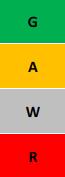 A majority of respondents expressed support for the development of the site for the proposed useA balance of views was expressed for the development of the site for the proposed useNo comments were expressed about the development of the site for the proposed useA majority of respondents expressed an objection to the development of the site for the proposed use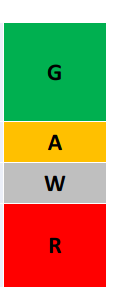 4. Will the development of the site be compatible with existing and/ or proposed neighbouring land use(s)From the point of view of both existing public amenity and that of the occupiers of new development sites, it will be essential to ensure that new development is compatible with its surroundings, taking into consideration, for example, issues of noise, odour, light or privacy. For example, new housing is unlikely to be compatible with an existing heavy industrial site and vice versa.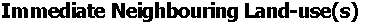 Will the development result in the loss of the best and most versatile agricultural land?Natural England's Agricultural Land Classification separates land into five grades (and further subdivides grade 3 into 3a and 3b). Grades 1, 2 and 3a are regarded as the best and most versatile agricultural land. Grades 3b, 4 and 5, are seen as being of poorer quality.Under Schedule 5 of the Development Management Procedure Order Natural England must be consulted for single (individual) applications for the following:'Development which is not for agricultural purposes and is not in accordance with the provisions of a development plan and involves— (i) the loss of not less than 20 hectares of grades 1, 2 or 3a agricultural land which is for the time being used (or was last used) for agricultural purposes; or (ii) the loss of less than 20 hectares of grades 1, 2 or 3a agricultural land which is for the time being used (or was last used) for agricultural purposes, in circumstances in which the development is likely to lead to a further loss of agricultural land amounting cumulatively to 20 hectares or more' (Schedule 5).Advice may also be sought from Natural England regarding the potential impact of cumulative loss of agricultural land (in order to avoid future site allocations being refused planning permission on this basis). The National Planning Policy Framework (NPPF) states (para. 112) that:'Local planning authorities should take into account the economic and other benefits of the best and most versatile agricultural land. Where significant development of agricultural land is demonstrated to be necessary, local planning authorities should seek to use areas of poorer quality land in preference to that of a higher quality'.Ref: The Town and Country Planning (Development Management Procedure) (England) Order 2010. West District Council acknowledged that the rural character of West Lindsey as being one of the district’s most distinctive and valued features. To ensure that loss of land most valuable for agricultural purposes is minimised wherever possible, the Plan should seek to allocate known areas of poorer quality land, unless there are benefits (identified through the other screening criteria) to be achieved that outweigh retention of the land for agricultural use. There are two categories of agricultural land classification within the village, as shown on the map below: Because data to distinguish between grade 3a and 3b land across West Lindsey is currently unavailable, sites located on grade 3 land will be categorised as yellow. It is felt that this represents a precautionary approach that is neither unnecessarily restrictive nor dismissive of the potential value of sites currently in agricultural use.Sites will be assessed as follows: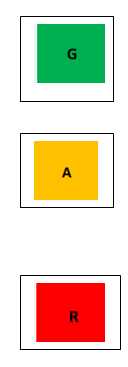 The site is located on grade 4 or lower,     			or is previously developed.	Less than 50% of the site is within grade 1 or 2 land and/ or within grade 3 land and/ or is previously developed.	50% or more of the site is within grade 1 and grade 2 land and is previously undeveloped.	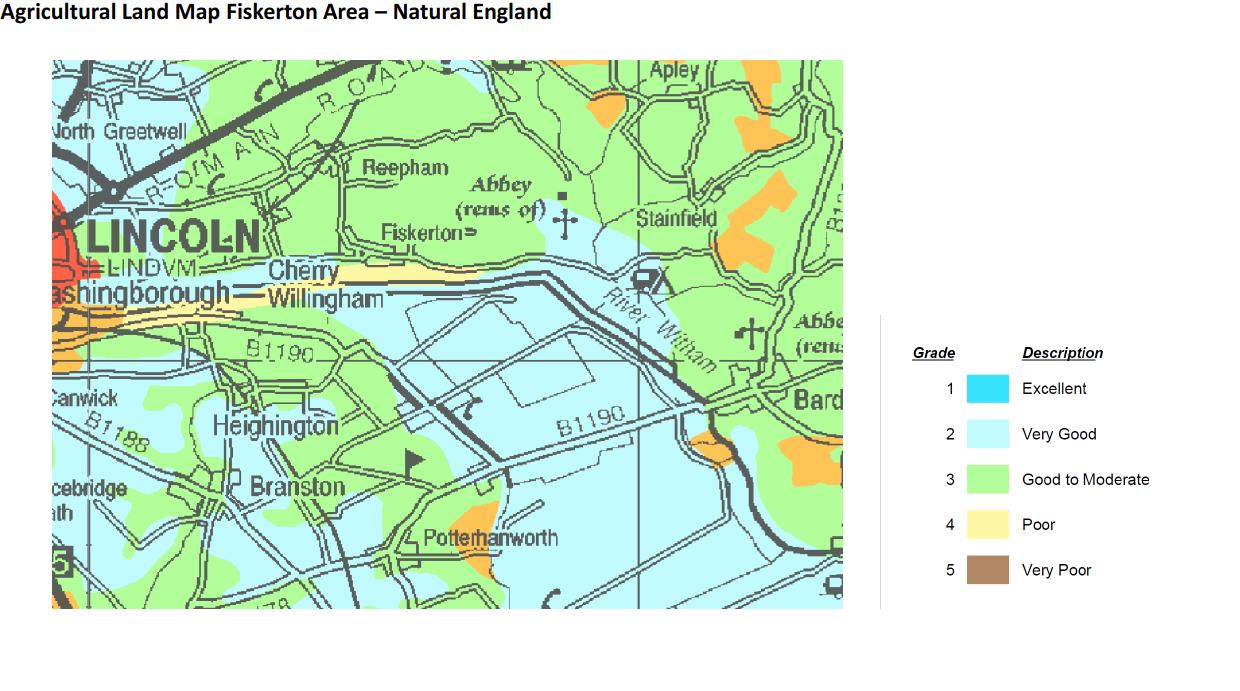 6. Is the site constrained by and environmental (European/ National/ Local designations?The importance of environmental protection and enhancement is a key consideration of the planning process. It is vital that proposed sites are assessed according to their potential to impact upon the wider environment. This will include National Wildlife Sites, Local Wildlife Sites, Ancient Woodland, Geological Sites and Tree Preservation Orders.Sites will be assessed as follows:The site does not have any environmental constraints and is not within 100m of a designated siteThere are some environmental constraints on the site which could be mitigated.The site has environmental constraints that cannot be mitigated. The site lays within 100m of a designated site.Protected Environmental Sites — Natural EnglandReproduced from the Ordnance Survey mapping with the permission of the Controller of Her Majesty's Stationery Office ©Crown copyright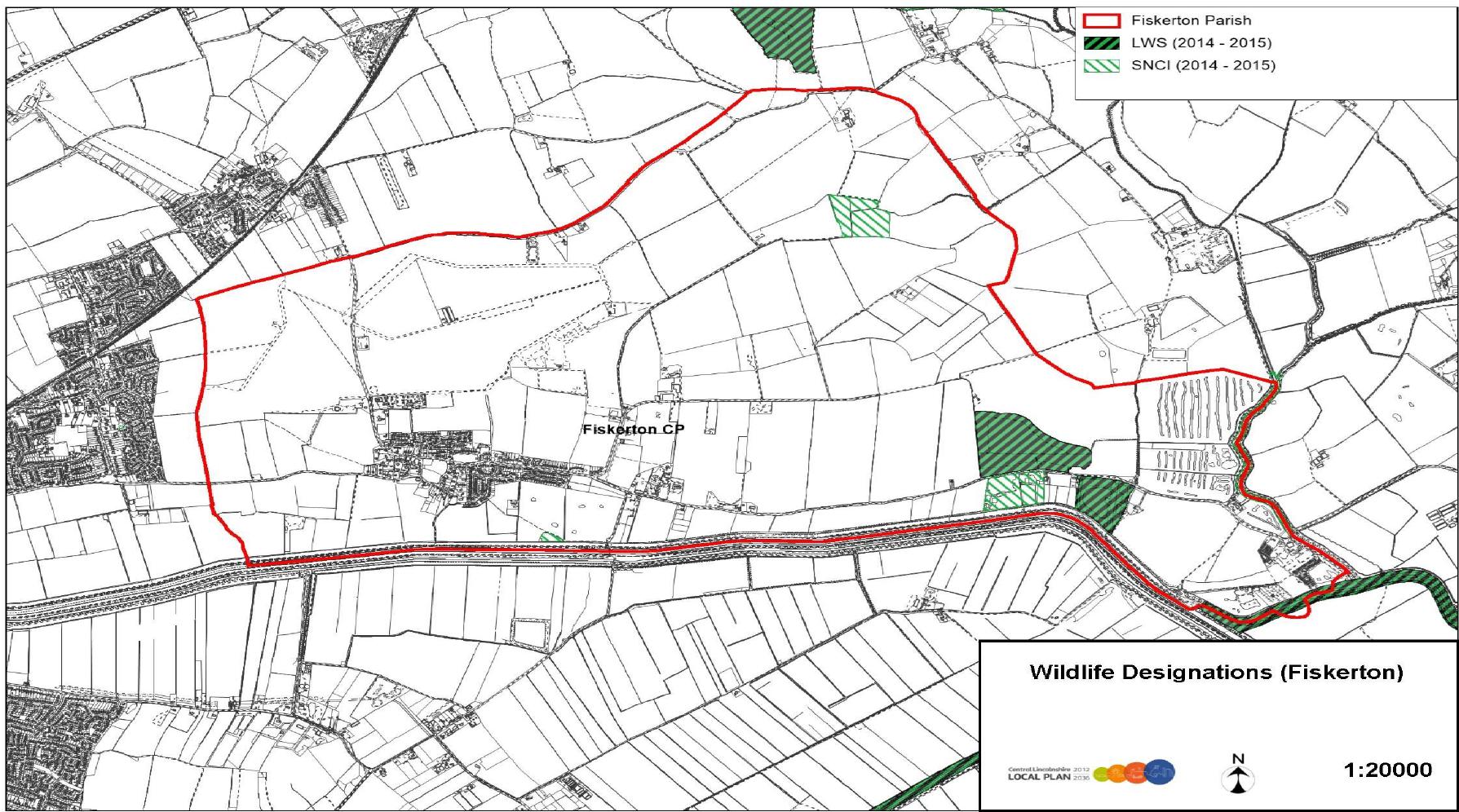 Unauthorised reproduction infringes ©Crown copyright and may lead to prosecution or civil proceedings.City of Lincoln Council Licence No. LA 100018414 North Kesteven District Council Licence No. LA 100017926 West Lindsey District Council Licence No.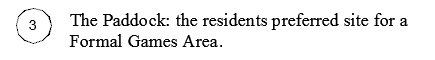 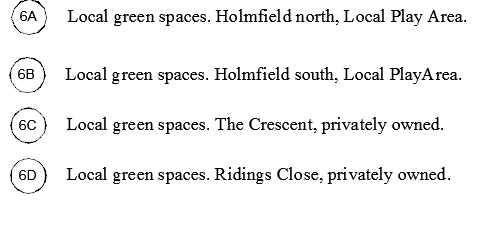 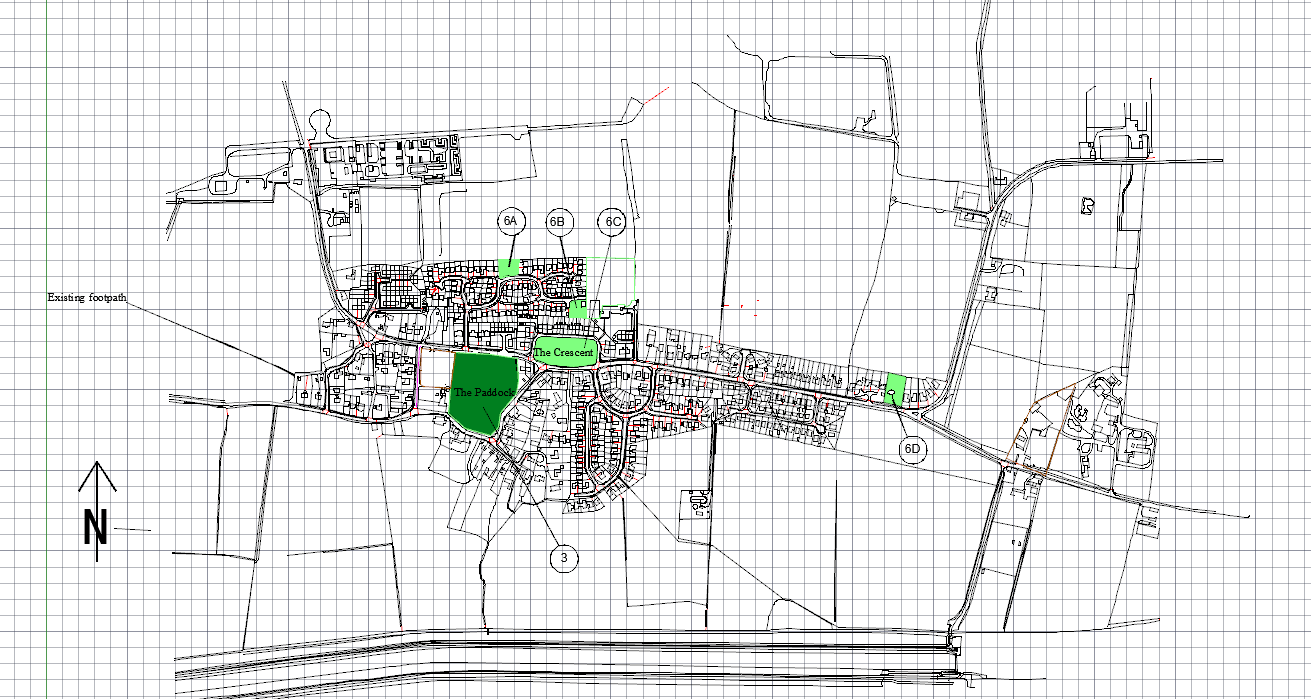 7. Will the development detract from or enhance the existing built character of the neighbourhood?Many settlements within West Lindsey have a sensitive built form, which it is desirable to protect and enhance. Conversely, there are a number of areas that would benefit from new development where it would result in a positive impact on a derelict site or poor-quality streetscape. The site should be within or directly adjoining the existing 'built form' of the settlement.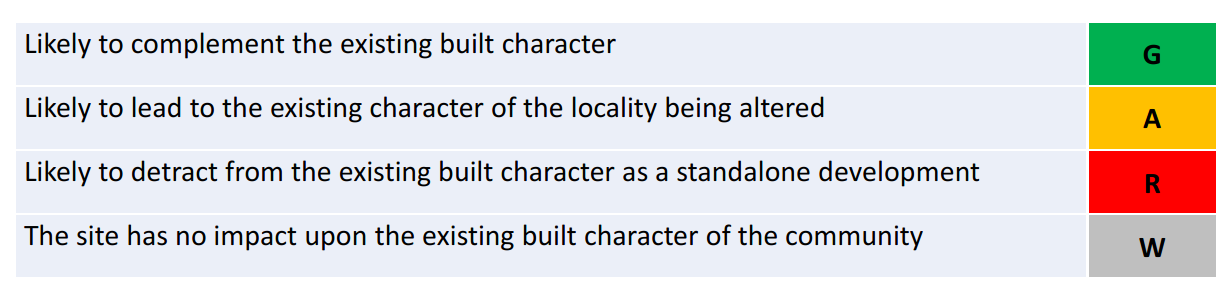 8. Will the development detract from or enhance the existing Green Infrastructure of the neighbourhood?Green Infrastructure is a network of multi-functional green spaces in both rural and urban areas; development of a greenfield site may not, by definition, lead to the loss of a Green Infrastructure asset. These green spaces support natural and ecological processes and are integral to the health and quality of sustainable communities.In line with the District Council's Local Plan policies, it is important to minimise adverse impacts on Green Infrastructure assets, new development can also generate opportunities to protect, enhance, restore and even create habitats and species' populations. They may also provide opportunities to create, enhance or provide greater access to green spaces. These opportunities will be considered through the screening process, taking into account all information that is available.Sites will be assessed as follows: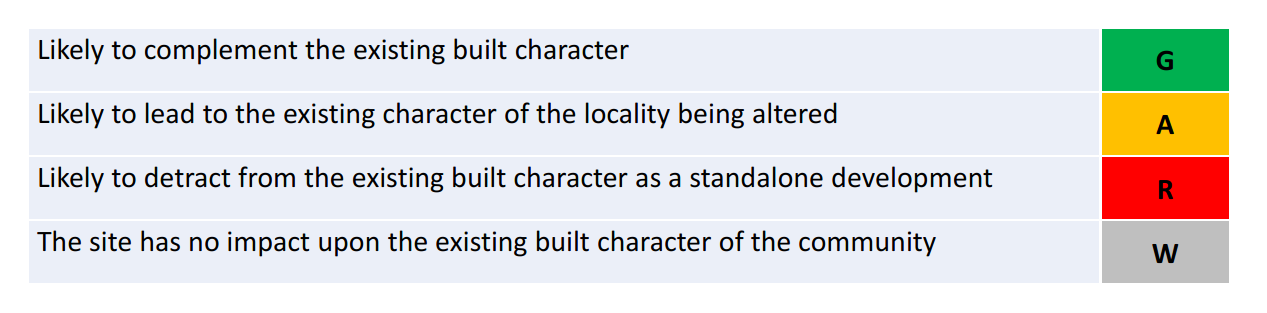 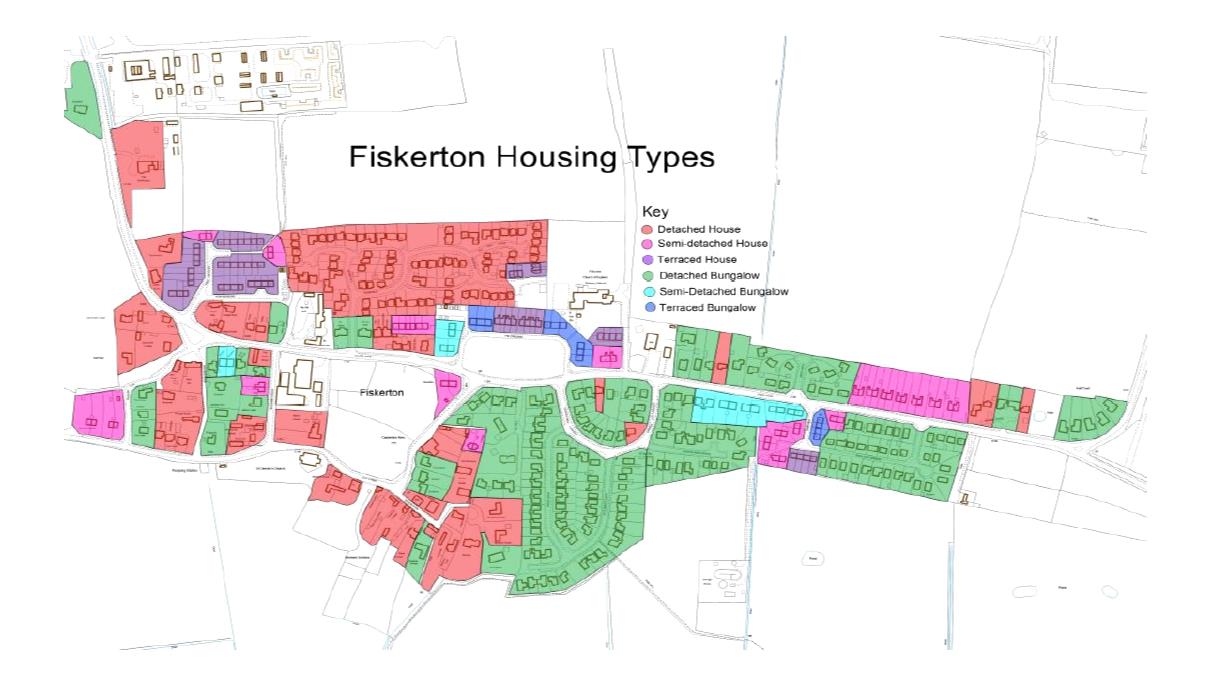 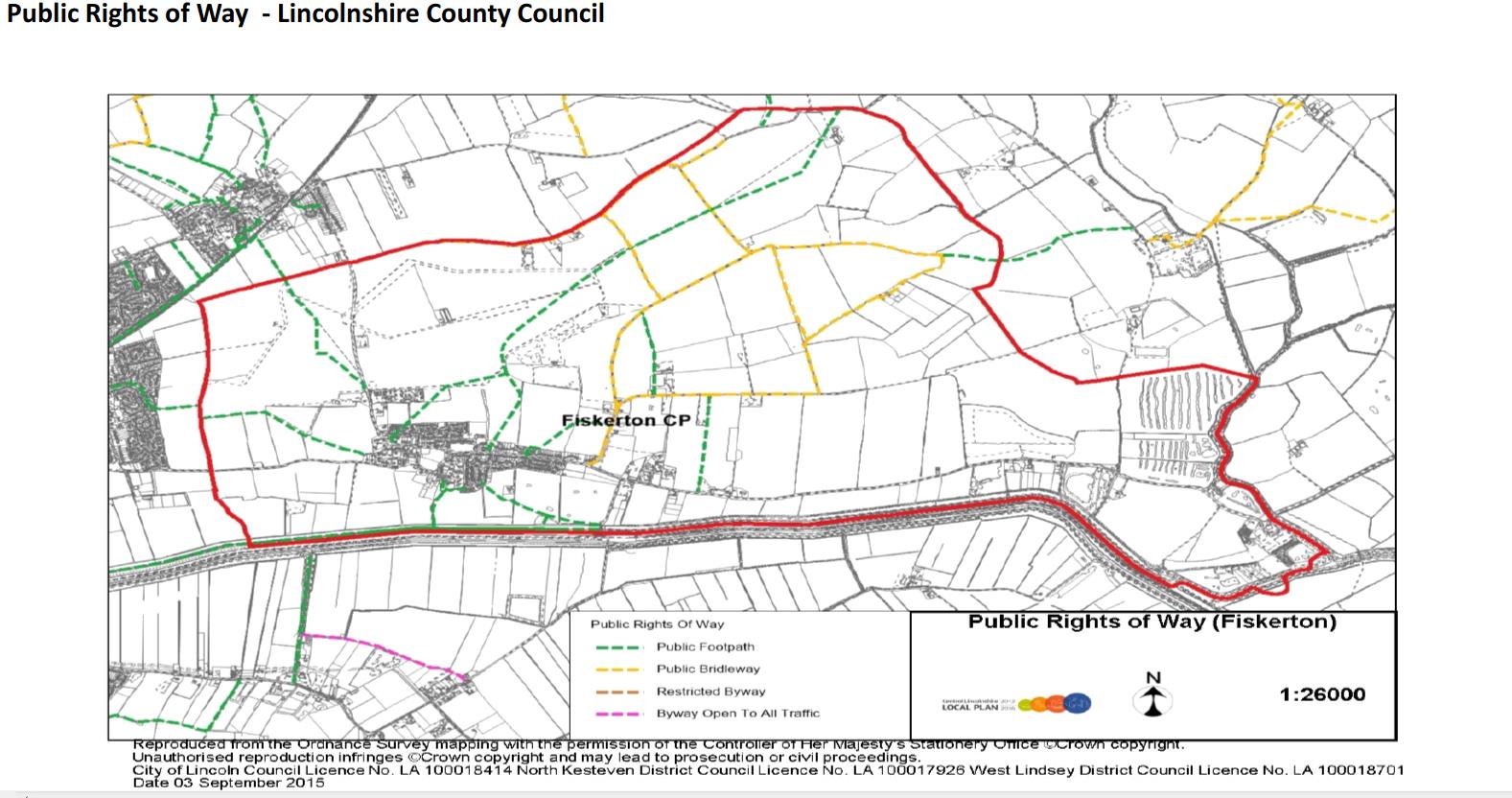 9. Will the site impact upon identified and unseen heritage assets (including setting)?No suggested sites will have a significant adverse impact on identified heritage assets within this Site Assessment. However, there may be hidden archaeological sites or artefacts that will need to be investigated before individual planning permissions are granted.Identified heritage assets include: 3 Listed Buildings. Sites will be assessed as follows:Grade I, II or II* Listed Building, Ancient Monument or Historic Park nearby.Grade I, II or II* Listed Building, Ancient Monument or Historic Park Grade I, II or II* Listed Building, Ancient Monument or Historic Park on the site.There are 3 Grade 11 Listed Buildings in the village, St Clement’s Church, the Old Manor House and Jessamine Cottage. None will be adversely affected by any of the proposals.11. Would there be a flooding impact to the site or surrounding area?It is important to identify whether new developments will have an impact on the flood risk to an area. Due to its low landscape and large network of watercourses, a significant number of communities within West Lindsey are located within a medium — high risk zone of flooding potential.Sites will be assessed as follows: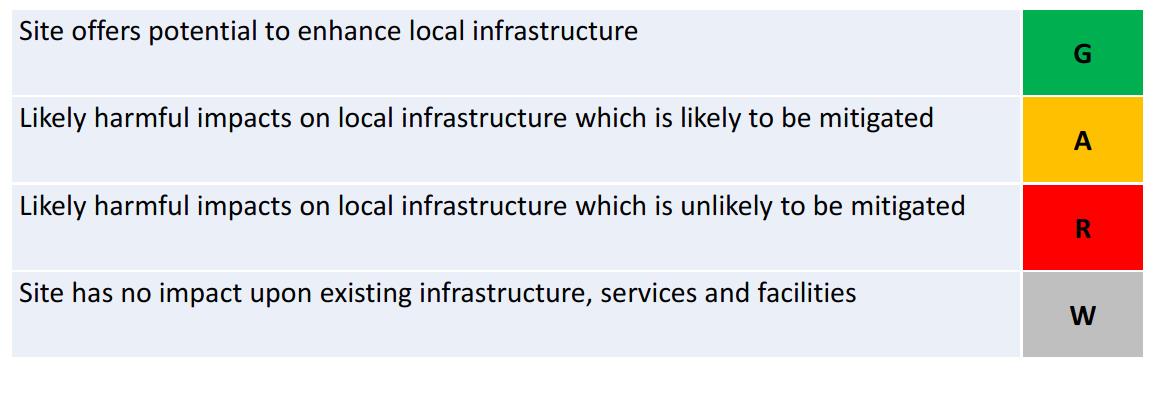 Public Consultation — Identifying Site 	AvailabilityDue to earlier discussions and consultation exercises on development, and the October 2019 parish survey, it was agreed that the Parish Council would now look at three possible new sites for housing development and one for which planning permission has been approved, and two possible sites for recreational use and would undertake discussions with the largest landowners- the Church Commissioners and the owner of the Tanya site with regards to land availability. The Church Commissioners own the majority of 'developable' land around Fiskerton and they therefore play an important role in assessing the potential availability and suitability of land for this Neighbourhood Plan.All the sites, with the exception of the Tanya site are let on an agricultural tenancy basis, and a satisfactory settlement between land owner and tenant will need to be reached. The Tanya site is on the market and could be developed as soon as planning permission was gained.Fiskerton Potential Development Sites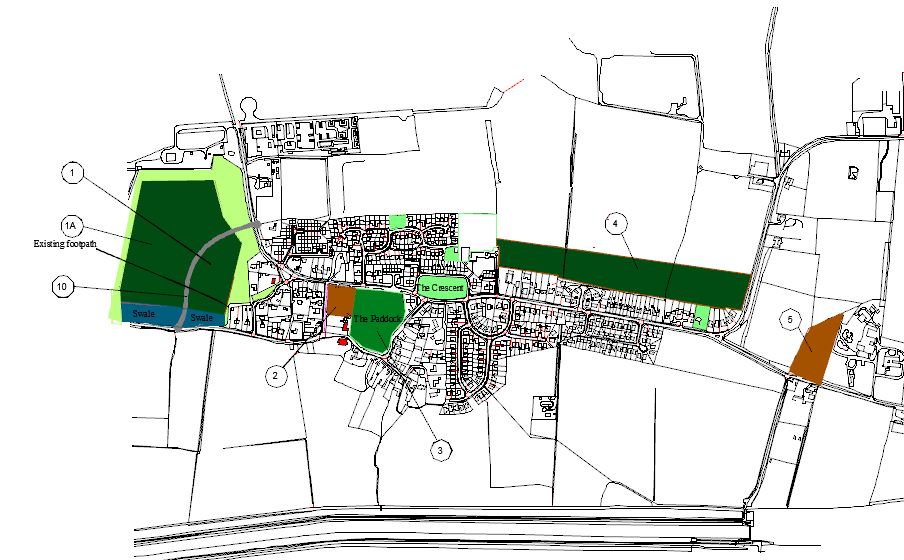 Site 1Site 1 &1A Land to the West of Fiskerton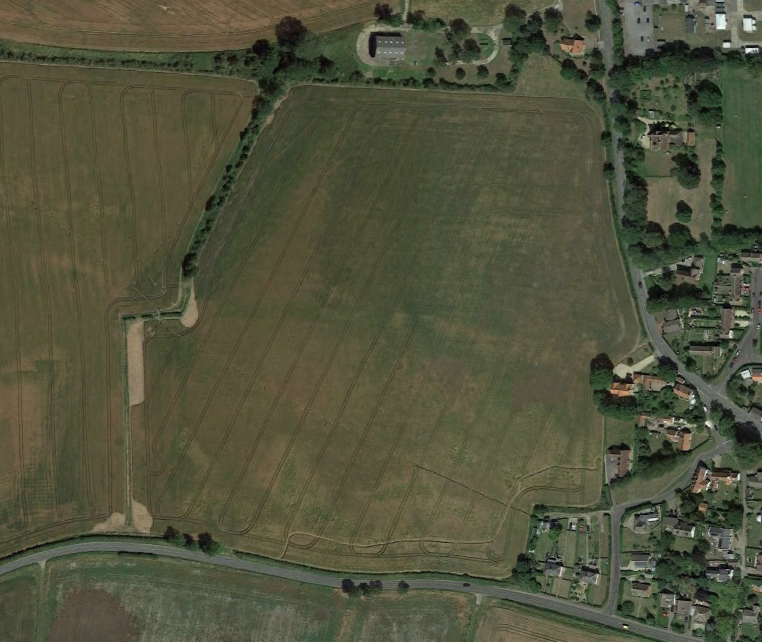 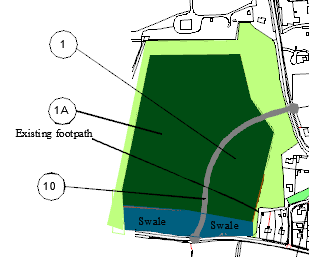 Site 2 Land adjacent to the Paddock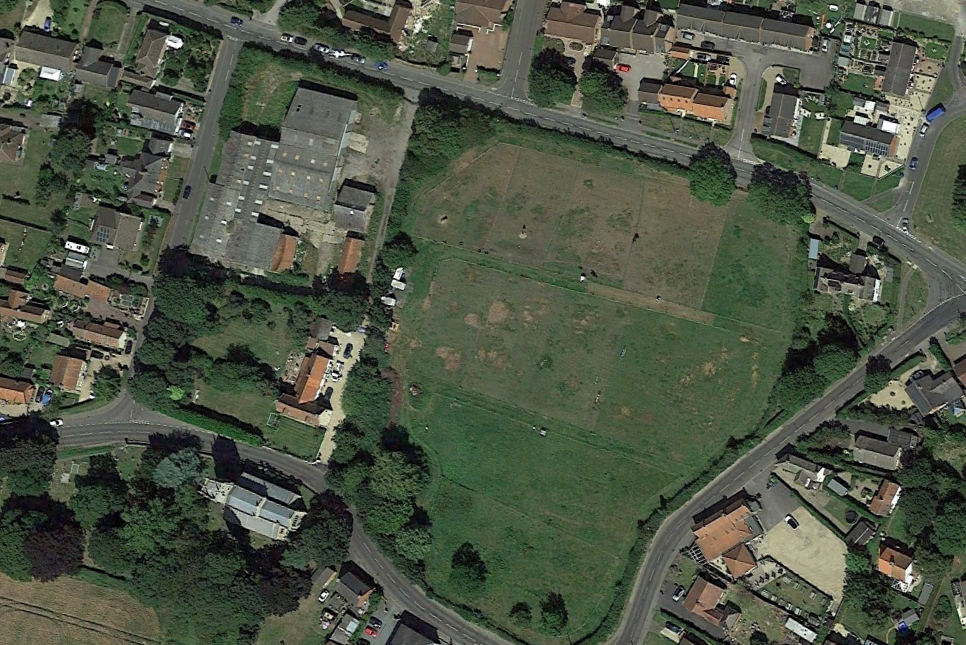 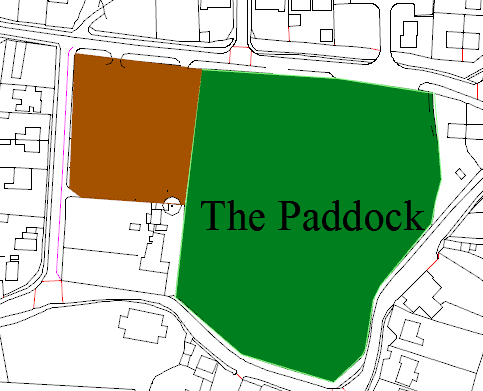 Site 3  the Paddock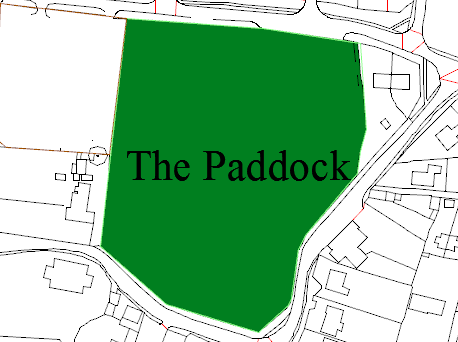 Site 4 Land to the North of Ferry Rd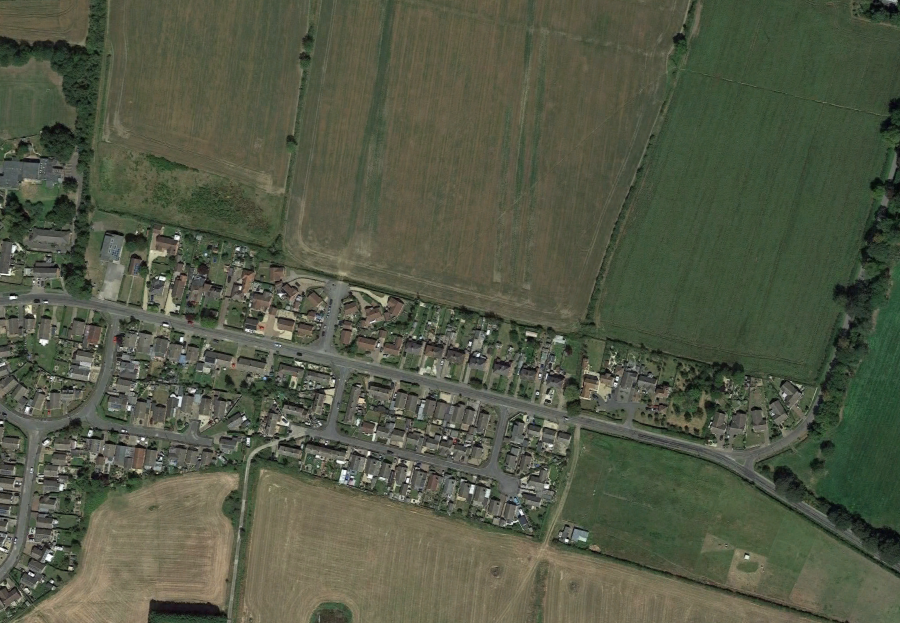 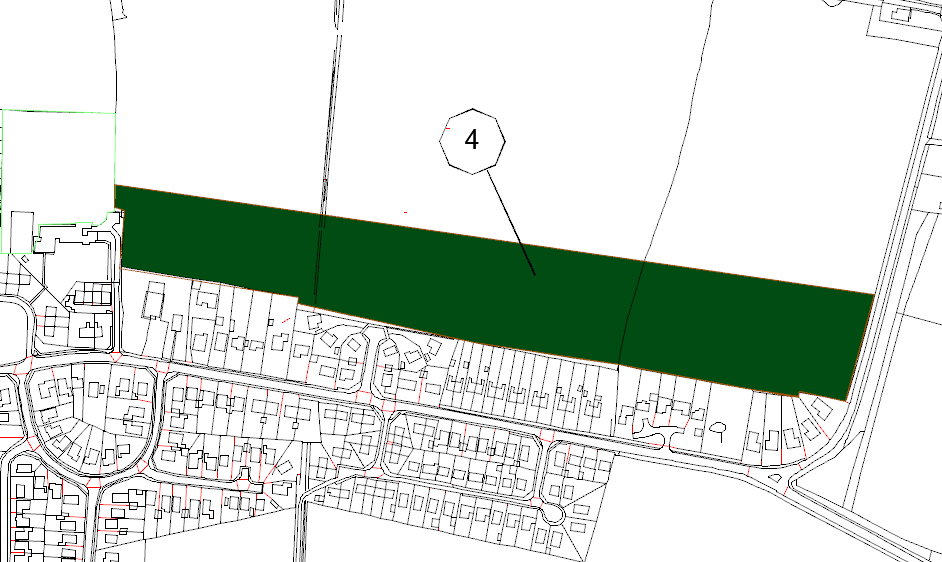 Site 5 Tanya Knitwear factory 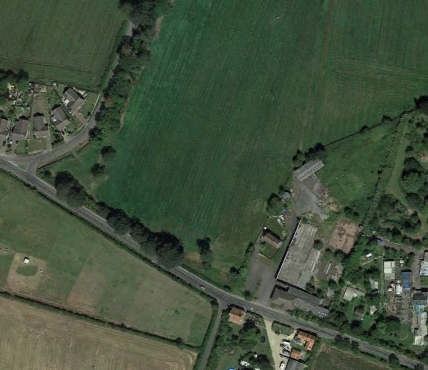 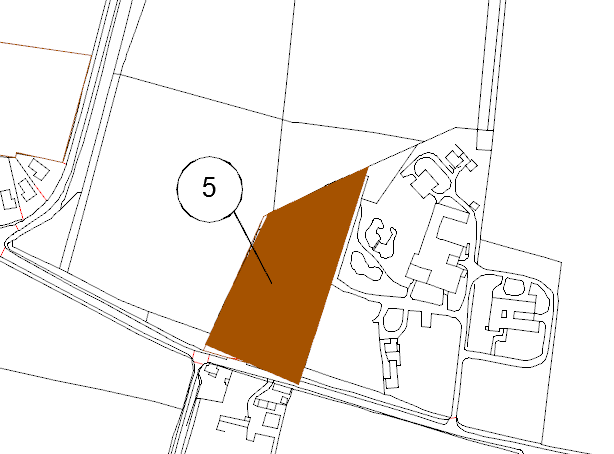 Land to the East of Fiskerton.Summary of site selection criteria.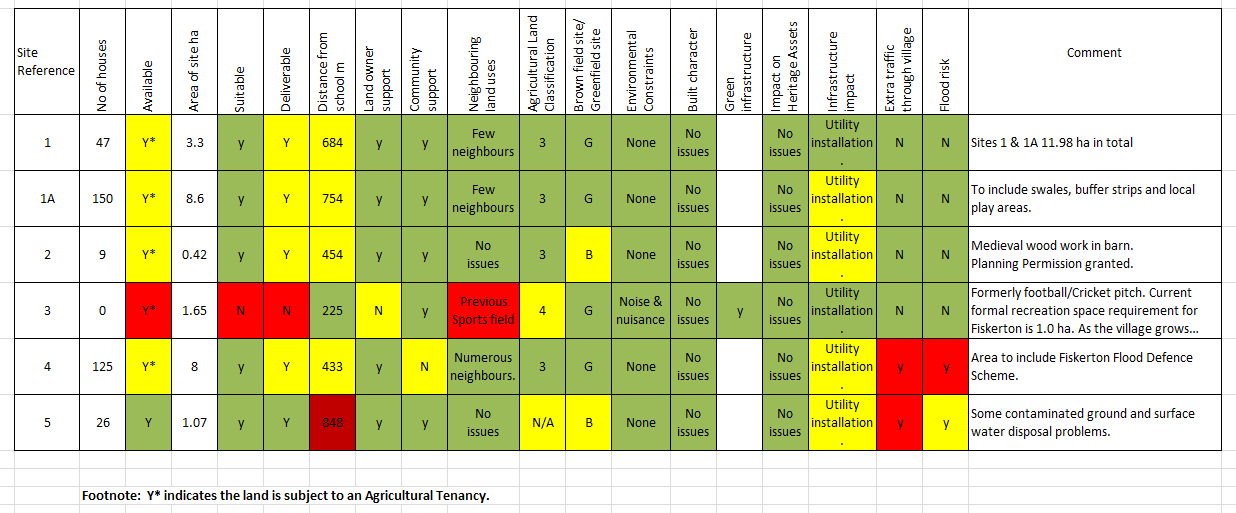 Outcome of assessment and Site Selection.Fiskerton has a number of areas that have been identified for potential development and allocation within the Neighbourhood Plan. The main landowner for the area has strongly indicated the choice of land to be developed is the responsibility of the Parish Council. As part of the Neighbourhood Planning and National Planning Legislation, planning policy documents can only seek to formally allocate areas of land for development if they are considered 'deliverable'. The Site Selection Criteria provides an overall quick assessment on a number of 'reasonable' planning issues and themes. The Criteria's main aim is to provide some initial information about the availability, suitability and deliverability of identified areas of land for potential development and inclusion within the Neighbourhood Plan. The assessment of each identified area of land around Fiskerton village has been carefully considered the potential for future development and new Neighbourhood Plan avoids any 'known' constraints/ issues that could affect availability, and suitability or deliverability of each area of land. Conclusion.Any future development in the village over and above infill will require building outside the existing curtilage of the village. Generally, this would require the new site to be adjacent to an existing boundary and this criterion is met with both Sites 1 and Site 4 but Site 5, the Tanya Knitwear Factory brown field site is nearly 200m from the eastern boundary of the village.  In recent surveys the majority of residents have wished to see the site developed and included in the plan.Of the two options for Sites 1& 1A and Site 4, building to the west of the village was the preferred choice in the 2019 survey and is technically preferable to building to the east for the reasons already given.Site 1 Site 4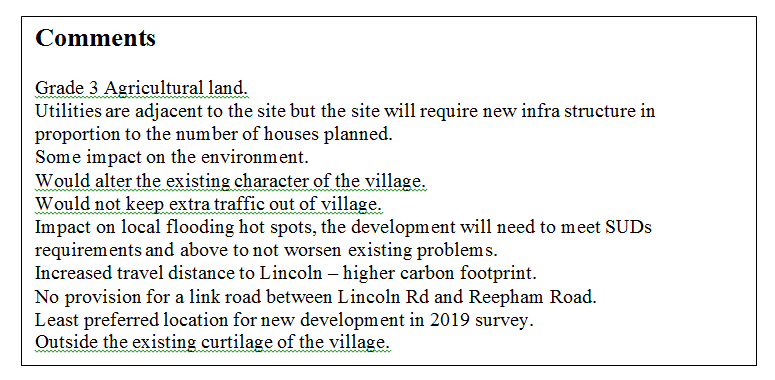 Site 5, With the December 2019 survey results showing a majority wish for fewer than 75 houses be included in the Neighbourhood Development Plan, up to 50 houses on Site 1 and 26 new dwellings on Site 5 would meet that requirement.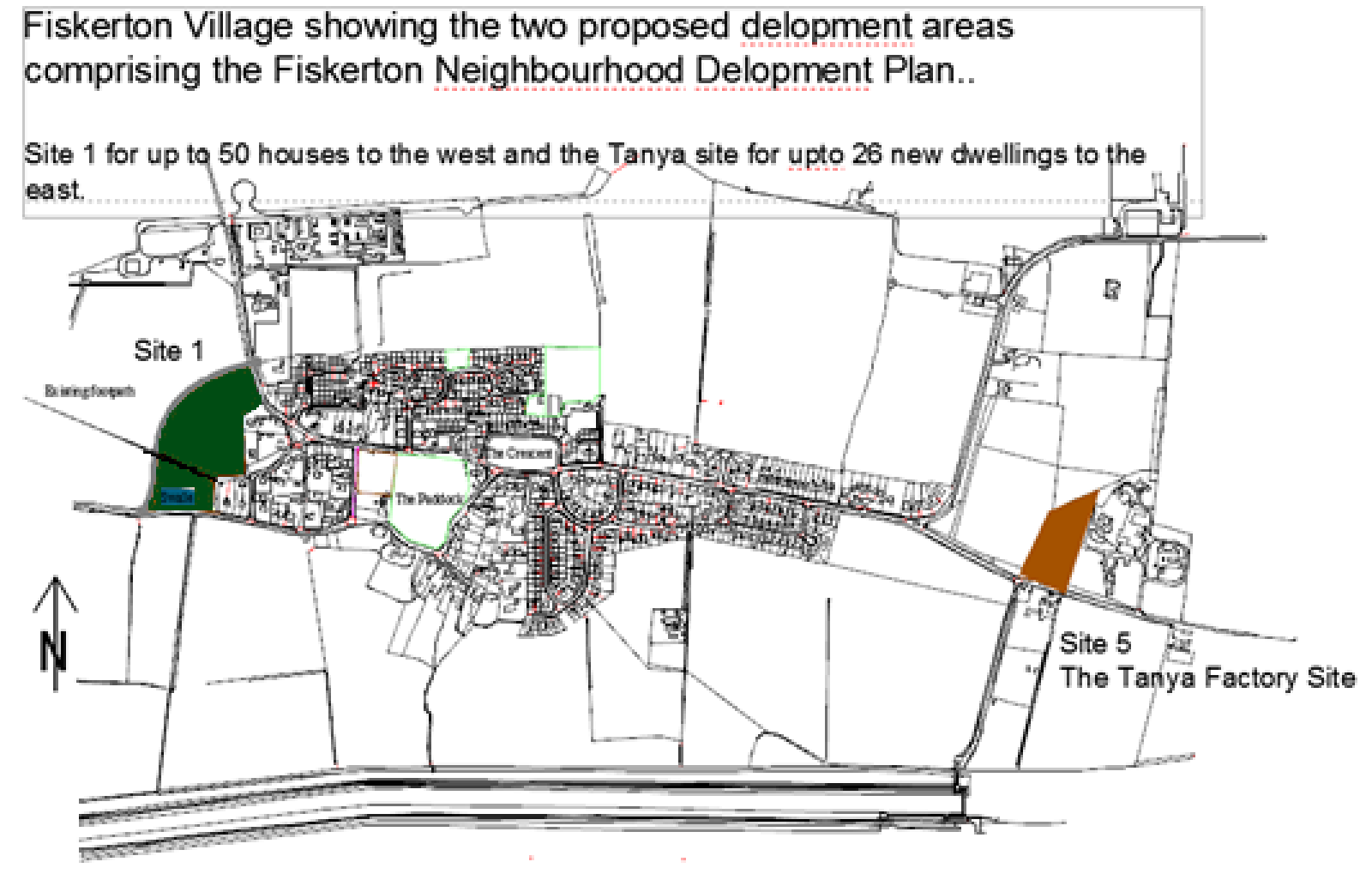 Should more houses be necessary to pay for the new link road or to acquire the Paddock for recreational use Site 1A with space for 150 new homes in addition to Site1 could meet that need.Sites will be classified as follows: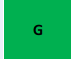 Is compatible with existing and proposed uses (low impact) residential and agricultural.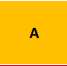 GLikely to  Likely to be compatible with existing and proposed uses (Potential (potential impact), light industry, farms, schools, and public open spaces ces.A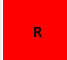 Likely to be incompatible with existing and proposed uses (Hazardous impact) pollution, heavy industries factories, MOD sites.RAssessing the aesthetic merits of a design is an inherently subjective process and while it is clearly not possible to assess the impact of a development scheme at this early stage, some sites may represent more logical extensions to the existing built Sites will be assed as followsAssessing the aesthetic merits of a design is an inherently subjective process and while it is clearly not possible to assess the impact of a development scheme at this early stage, some sites may represent more logical extensions to the existing built Sites will be assed as followsAssessing the aesthetic merits of a design is an inherently subjective process and while it is clearly not possible to assess the impact of a development scheme at this early stage, some sites may represent more logical extensions to the existing built Sites will be assed as followsAssessing the aesthetic merits of a design is an inherently subjective process and while it is clearly not possible to assess the impact of a development scheme at this early stage, some sites may represent more logical extensions to the existing built Sites will be assed as followsAssessing the aesthetic merits of a design is an inherently subjective process and while it is clearly not possible to assess the impact of a development scheme at this early stage, some sites may represent more logical extensions to the existing built Sites will be assed as followsAssessing the aesthetic merits of a design is an inherently subjective process and while it is clearly not possible to assess the impact of a development scheme at this early stage, some sites may represent more logical extensions to the existing built Sites will be assed as followsAssessing the aesthetic merits of a design is an inherently subjective process and while it is clearly not possible to assess the impact of a development scheme at this early stage, some sites may represent more logical extensions to the existing built Sites will be assed as followsFlood Risk Map— Environment Agency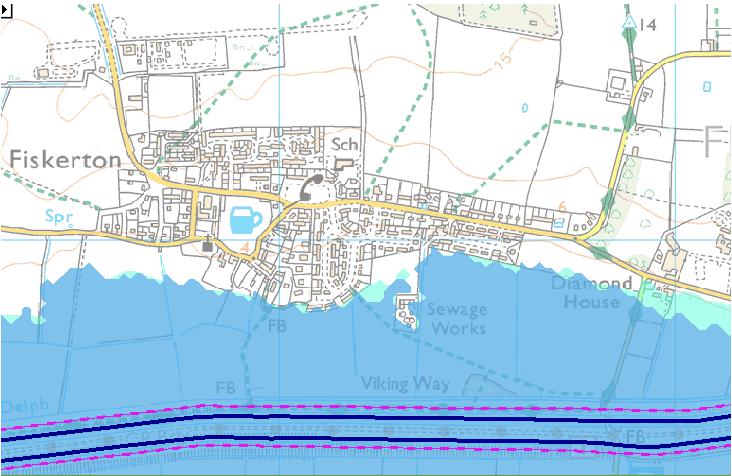 Flood Zone 3Flood Zone 2